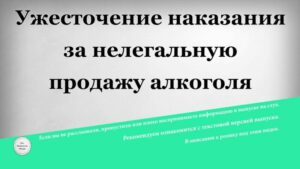 Ежегодно в стране от злоупотребления алкоголем гибнут сотни людей, а смертельные случаи от отравления нелегальной спиртосодержащей продукцией и вовсе исчисляются тысячами.В соответствии с законодательством, розничная продажа алкогольной продукции физическими лицами запрещена, ею разрешено заниматься лишь хозяйствующим субъектам прошедшим соответствующую проверку и имеющим лицензию. При установлении факта продажи гражданином алкогольной продукции (в доме, в квартире, в гараже, с автомобиля, в пластиковой таре, без документации и т.д.) автоматически решается вопрос о привлечении его к административной ответственности по ст. 14.17.1 КоАП РФ (грозит штраф от 30 тыс.руб. с конфискацией алкогольной продукции).Согласно ст.171.4 Уголовного кодекса РФ в случае повторной продажи гражданином алкоголя, то есть, будучи подвергнутым административному наказанию (подвергнутым адм.наказанию лицо считается в течение всего периода пока не заплатит ранее наложенный штраф + еще 1 год) уже грозит уголовная ответственность, то есть человек получает не только более суровое наказание, но еще и судимость.